James WattInvention: machine à vapeurNation: Angleterre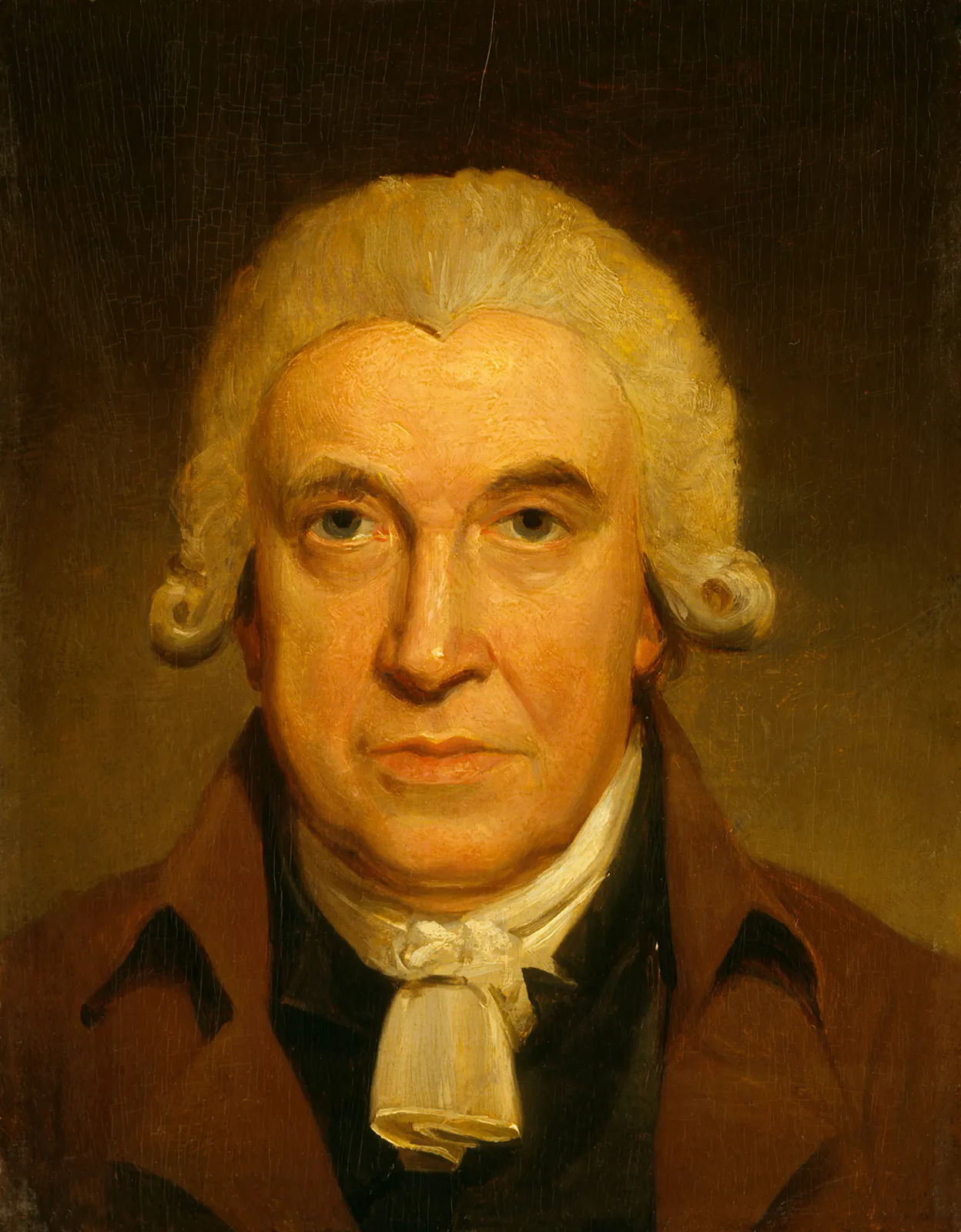 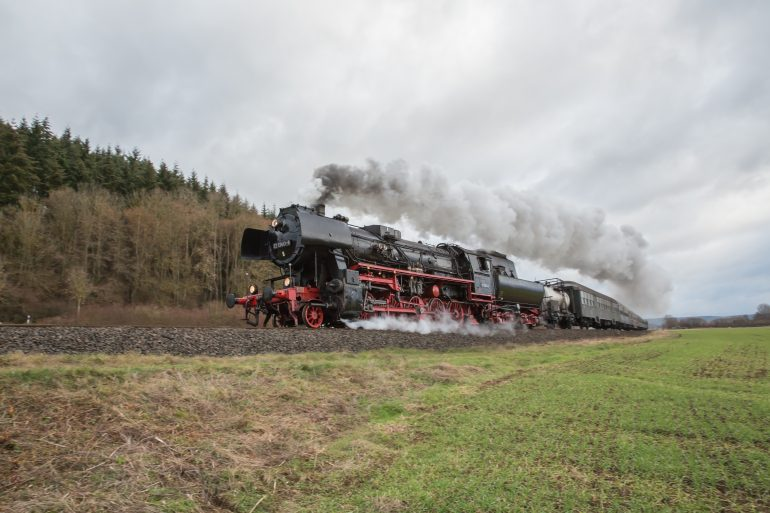 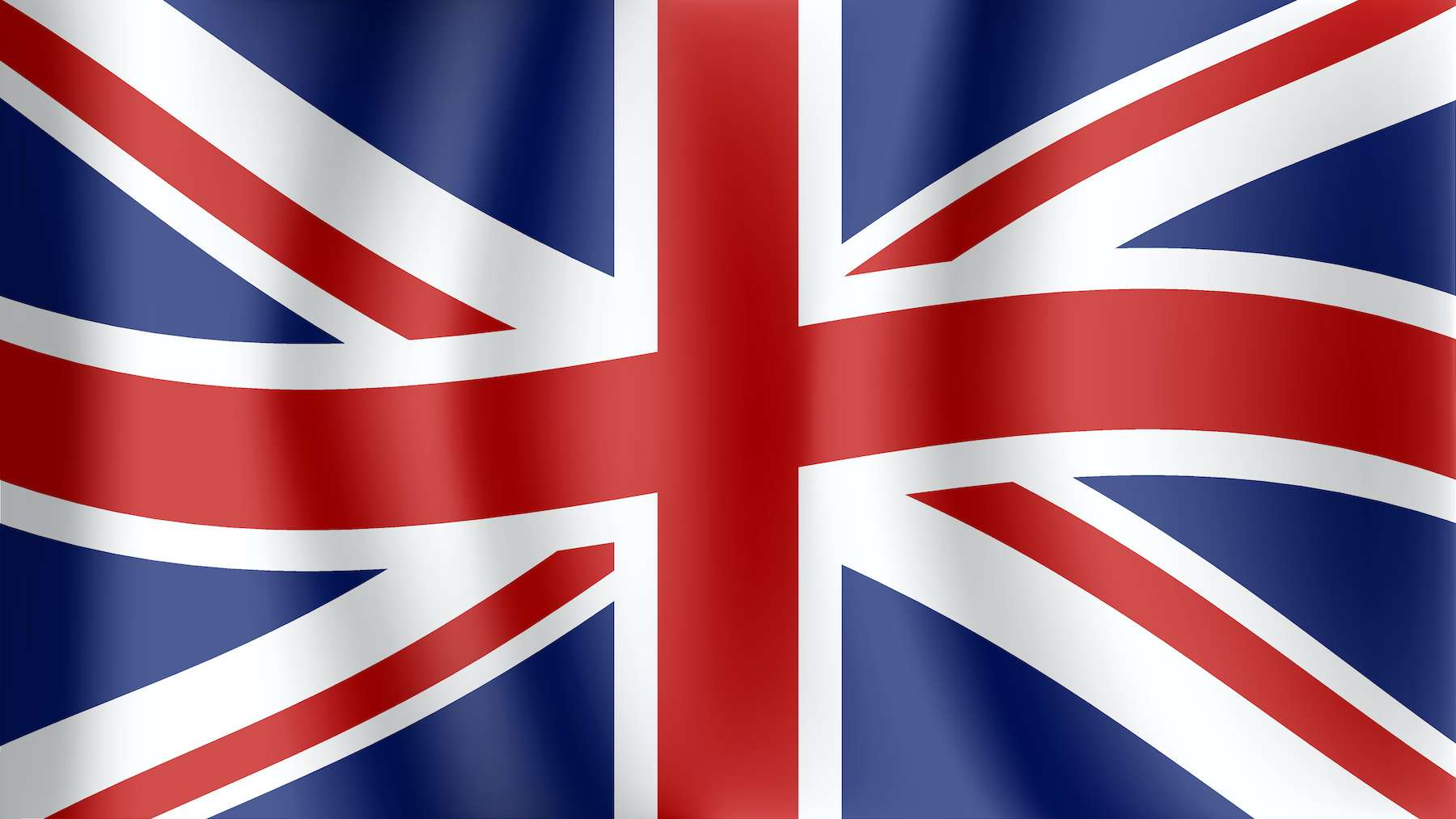 